Psaumes de juin 202328 mai, jour de Pentecôte 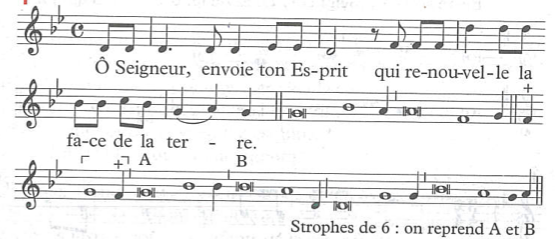 4 juin : Fête de la Trinité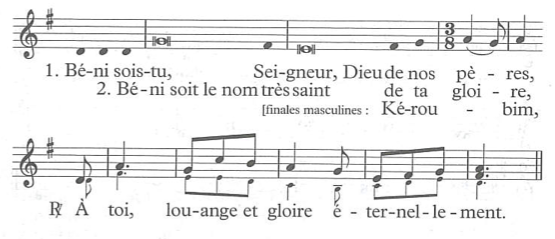 11 juin : St Sacrement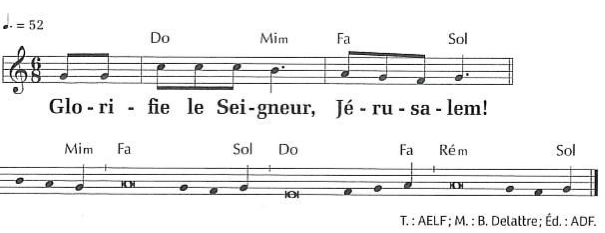 18 juin : 11ème ordinaire A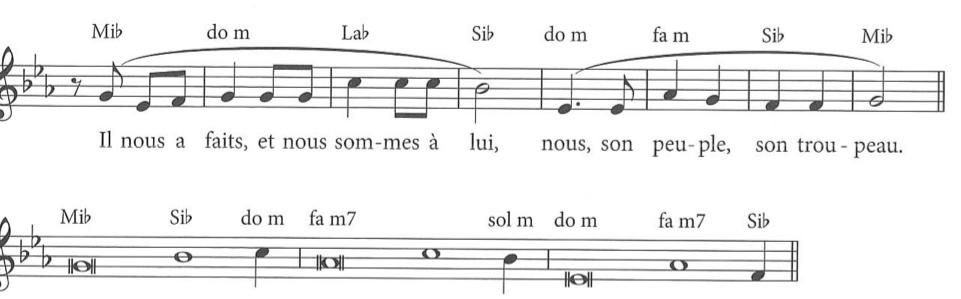 25 juin : 12ème ordinaire A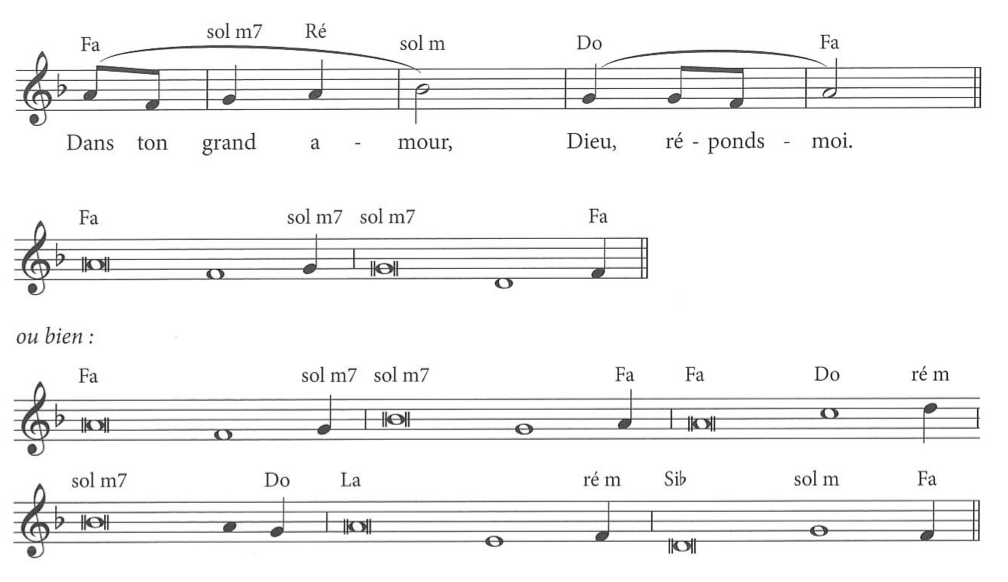 2 juillet : 13ème ordinaire A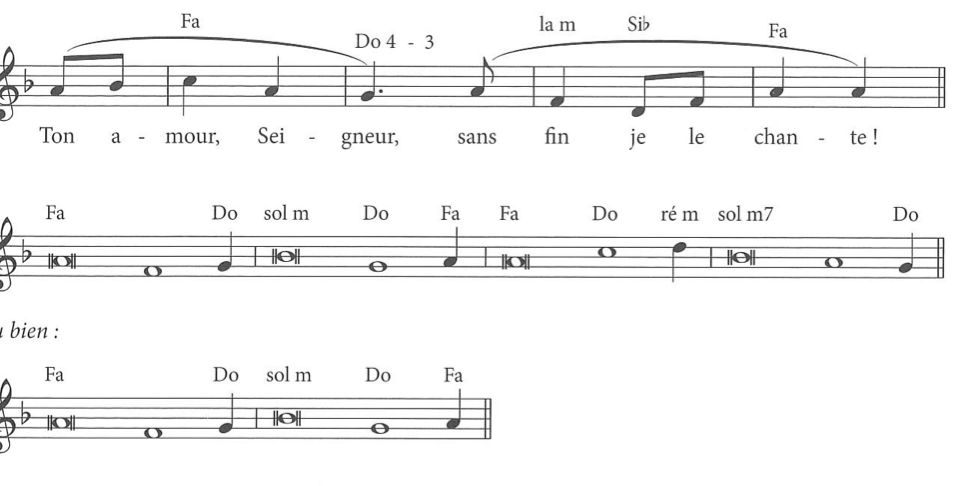 